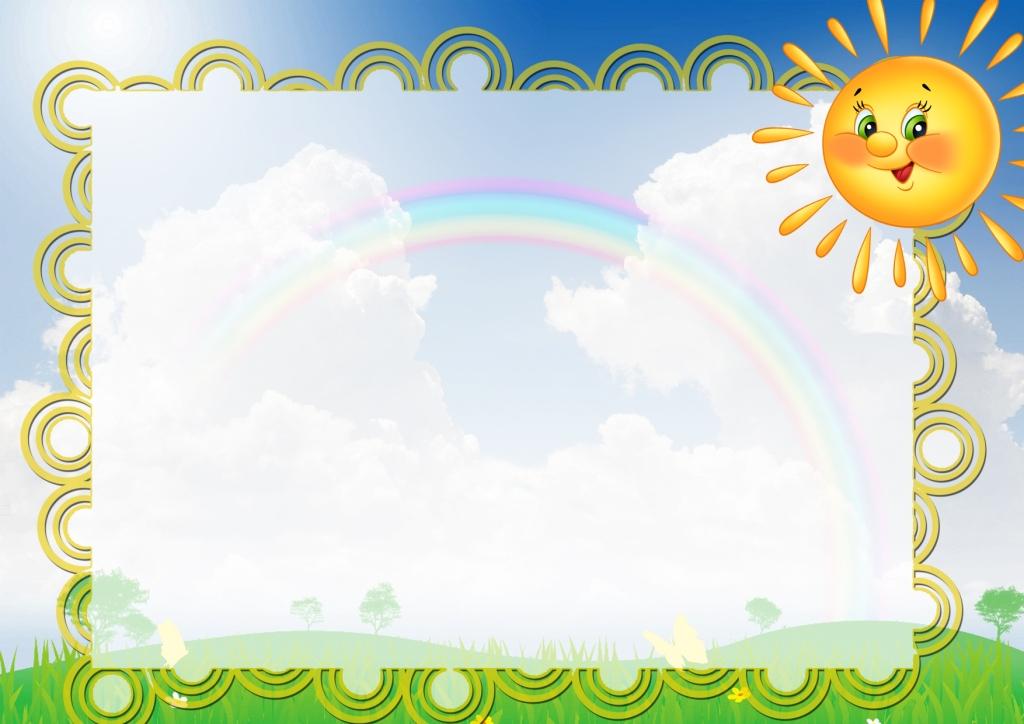            Сегодня я предлагаю Вам узнать, как можно в домашних условиях с помощью теста сделать интересные, разнообразные игры, направленные на сенсорное развитие. Игры с тестом.знакомят ребенка с особым материалом — тестом, обогащают опыт ощущения и восприятия (сенсорный опыт);способствуют нормализации тонуса и активизации мелкой моторики, подготавливают руки к работе с более тугими материалами (пластилином и глиной);способствуют развитию воображения, памяти, внимания и могут стать мощным стимулом для интеллектуального развития ребенка;формируют эмоциональный и речевой контакт со взрослым;стимулируют понимание речи и активную речь самого малыша;приучают ребенка к аккуратной работе за столом.Все игры предполагают, что взрослый играет вместе с ребенком, каждый раз предоставляя малышу чуть больше самостоятельности: сначала в выборе места (кто, где сидит), затем в выборе цвета теста, с которым будет вестись игра  и т.д.Очень важно, чтобы игры проходили в эмоционально-положительном речевом сопровождении взрослого. Положительная оценка со стороны взрослого придает малышу уверенность, ощущение собственной компетентности.В тесто  можно  добавить эфирные ароматические масла или специи (если нет аллергии!). Так мы развиваем ребенка тактильно (трогать, месить, раскатывать), визуально (разные цвета) и через обоняние (аромат лимона,  мяты и др.).Количество.     Главная задача состоит в том, чтобы дети обнаружили для себя такое свойство окружающего мира, как количество, обнаружили его как явление. Для этого им нужно предлагать своеобразные игры с количеством. Например, слепить Колобка, а одному ему скучно, давай слепим ему друзей, так для ребенка  становится доступным понятия «один - много». Или достаем предметы из теста. Спрячьте в тесто несколько зёрен фасоли или горошины, так, чтобы края спрятанных зёрен были видны. Спросите: «Что тут спрятали? Давай посмотрим!» Аккуратно, с интересом начните доставать, освобождая их из теста. Называйте тот предмет, который достали вы, а потом тот, который нашёл ребёнок. Можно спрятать однородные предметы: только горох или только фасоль; или и горошины  и фасолины, разное количество.   Пусть ребёнок достаёт, а вы говорите: «Одна горошина, ещё одна горошина». Покажите, как складывать на блюдце. Когда все горошины и фасоль  будут найдены, скажите: «Много горошин» или «Горошин много – фасоли мало».Становятся понятными слова «мало», «много». Важно, чтобы игры с количеством ребенок осуществлял в контексте смыслов, образуемых сказкой, игрой, задачами реальной жизни ребенка. Операции с множествами ведут к развитию логического мышления.Форма. Дети легче овладевают выбором по форме, сложнее по величине. Малыши изучают форму двумя способами. Зрительное восприятие формы: «Помоги фигуркам найти домик»: раскатывается тесто, вырезаем формочками разные фигурки. Малыши фигуркам находят свои домики.Осязательное восприятие формы: «платочком» из теста накрыть знакомый ребёнку по форме предмет из теста: кубик, шарик. Ребёнок на ощупь определяет, что лежит под «платочком».  Величина.Проблема развития представлений о величине – это проблема не только развития мышления, но и восприятия. Ребенок получает представление о предметах и явлениях окружающего мира, в том числе и об их величине, прежде всего, путем их обследования в действии: ощупывают игрушку, проходят расстояние, поднимают предмет, ощущая его вес и т.д. Например: покормим Собачку со щеночком колбаской. Собачка большая ей скатаем (валик) длинную колбаску, а щеночек маленький – ему короткую. Чтобы сравнить используем прием наложения предметов друг на друга.«Отпечаток» - раскатать тесто, надавливая оставить отпечаток своей руки, а рядом руки ребёнка: становятся понятными слова «большой», «маленький».Цвет.Цвет нельзя выделять практическим путем, в ходе действий с предметами, как, например, форму или величину. К тому же цвет не всегда напрямую влияет на сущность предметов, их функцию. Тем не менее, это свойство, которое первым обращает на себя внимание, позволяет выделять объект среди других и запомнить его.Знакомство малышей с цветом надо начинать с четырех основных цветов: красного, желтого, зеленого, синего. В процессе знакомства детей с цветом можно выделить следующие этапы:различение цветов по принципу «такой – не такой». Игра «Цветное  тесто» - карточки разных цветов, на них разложить цветные «витамины» из теста соответственно цвета;зрительное соотнесение цветов – выбор цвета по образцу. Например, «Бусы для кукол». Тесто разных цветов. Ребенок раскатывает валик, делает колечко. Колечки испечь, а затем нанизать на шнурок соответствующего цвета. Подарить бусы куклам: красные – кукле в красном платье, желтые – в желтом.закрепление представлений о цвете в слове. Игра «Построим пирамидку». Цветное тесто. Вместе с ребенком делаем кружочки разного размера: раскатываем, разминаем и т.п. Красный – большой, зелёный – поменьше, синий – маленький. Накладываем друг на друга. Сверху колпачок из желтого теста.    - Дорогие Родители! Занимаясь с ребенком, вызывайте у него положительные эмоции! Чаще  хвалите: употребляйте слова и фразы, несущие оптимистическую окрашенность, например: «Как интересно!», «Вот, здорово!», «Давай помогу!» и т.д.      В заключение хотелось бы подчеркнуть, что сенсорное развитие составляет фундамент общего умственного развития. А  это очень важная, но не единственная сторона общего психического развития. Ребёнок должен развиваться гармонически, т.е. в умственном, нравственном, эстетическом и физическом отношениях. В этом игра с тестом незаменимый помощник. Игра – ключевое слово, причем игра увлекательная, удивительная, почти никогда не надоедающая и разнообразная. Через игру дети познают мир и учатся. Когда малыш тянет тесто, пытаясь отщипнуть кусочек, в руке и пальцах укрепляются тонкие мышцы. Тесто – это такой тренажер для пальчиков. Чем чаще и разнообразнее ребенок играет с тестом, тем выше шансы научиться хорошо, говорить, читать и писать. Лепка из теста успокаивает  – это, безусловно, медитативный процесс для большинства детей.  Вылепляя фигурки из теста, можно узнать десятки новых слов – расширяет словарный запас: лепить, отщипывать, раскатывать, мягкий, твердый, липкий, сухой. Тесто учит задавать вопросы: например как получаются цвета. Оно позволяет творить.  Дети любят лепить вместе. Они придумывают новые формы и животных, дают названия своим первым скульптурам. Фотографируйте интересные творения ваших малышей. 